1.	To receive apologies for absence, declarations of interest and requests for dispensation2.	Public participation:To receive questions from members of the public present3.	To note proposals for Kington contained in Herefordshire Council’s Draft Local Plan and to consider a town council response to the consultation4.	Planning matters	To consider responses to the following planning applications now open for comments/observations:Ref:	240747Site:	26 Duke Street, KingtonDev:	Proposed change of use from residential to commercial use class ERef:	240759Site:	Land off Crabtree Road, KingtonDev:	Proposed erection of terrace of four 2 bed dwellings with associated access and parkingRef:	240812Site:	25 Duke Street, KingtonDev:	Proposed replacement of six windows to the rear elevation of the property5.	To consider proposals for D Day celebrations and agree provisional budget for this eventIssued by:  Liz Kelso, Clerk, Kington Town CouncilTel:  01544 239098 or mobile:  07483914485Email:  clerk@kingtontowncouncil.gov.uk15.4.2024Members of the public are welcome to attend meetings of the Town Council and may, at the discretion of the Chairman, speak on some agenda items.  For further information on council procedures please speak to the clerk.In the interests of the health and well-being of councillors, staff and members of the public in attendance, please do not attend this meeting if you or a member of your immediate household are unwell,  whether or not you have tested positive for covid or any other infectious condition. 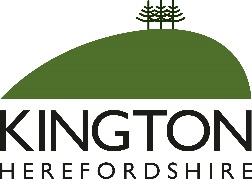 Members of the Council you are hereby summoned to attend an additional ordinary meeting ofKington Town Councilto be held on Monday 22nd April 2024 at 6.00pmat The Old Police Station, Market Hall Street, Kington HR5 3DP  for the purpose of transacting the following business.Kington Town Councilto be held on Monday 22nd April 2024 at 6.00pmat The Old Police Station, Market Hall Street, Kington HR5 3DP  for the purpose of transacting the following business.Kington Town Councilto be held on Monday 22nd April 2024 at 6.00pmat The Old Police Station, Market Hall Street, Kington HR5 3DP  for the purpose of transacting the following business.Agenda